*Emphases are officially recognized sub-specializations within the discipline. ABOR Policy 2-221 c. Academic Degree Programs Subspecializations requires all undergraduate emphases within a major to share at least 40% curricular commonality across emphases (known as “major core”). Total units required for each emphasis must be equal. Proposed emphases having similar curriculum with other plans (within department, college, or university) may require completion of an additional comparison chart. Complete the table found in Appendix B to indicate if emphases should be printed on student transcripts and diplomas. CURRENT COURSES–using the table below, list all existing courses included in the proposed major. You can find information to complete the table using the UA course catalog  or UAnalytics (Catalog and Schedule Dashboard> “Printable Course Descriptions by Department” On Demand Report; right side of screen). If the courses listed belong to a department that is not a signed party to this implementation request, upload the department head’s permission to include the courses in the proposed program and information regarding accessibility to and frequency of offerings for the course(s).  Upload letters of support/emails from department heads to the “Letter(s) of Support” field on the UAccess workflow form. Add rows to the table, as needed.
EMPHASIS LEARNING OUTCOMES – at minimum, provide two unique learning outcomes for each proposed emphasis. Which courses will Introduce, Practice, and/or Assess the learning outcomes? Use the table below to provide the information. Add rows as needed. Delete this section and table if the proposed major does not include emphases.

Data/evidence used to determine number of anticipated degrees awarded annually: Appendix A. Minor Requirements. Complete if requesting a corresponding minor. Delete EXAMPLE column before submitting.Appendix B. Emphasis Print Information-if applicable, complete the table below to indicate if proposed emphases should be printed on transcript and diploma. Add rows as needed. Note: emphases are displayed on transcript and diplomas as “ _______ Emphasis”. Delete EXAMPLE row before submitting.Appendix C. Sample Curriculum Map for BA in Statistics and Data Science. Created using taskstream. Contact OIA for assistance in creating your curriculum map. 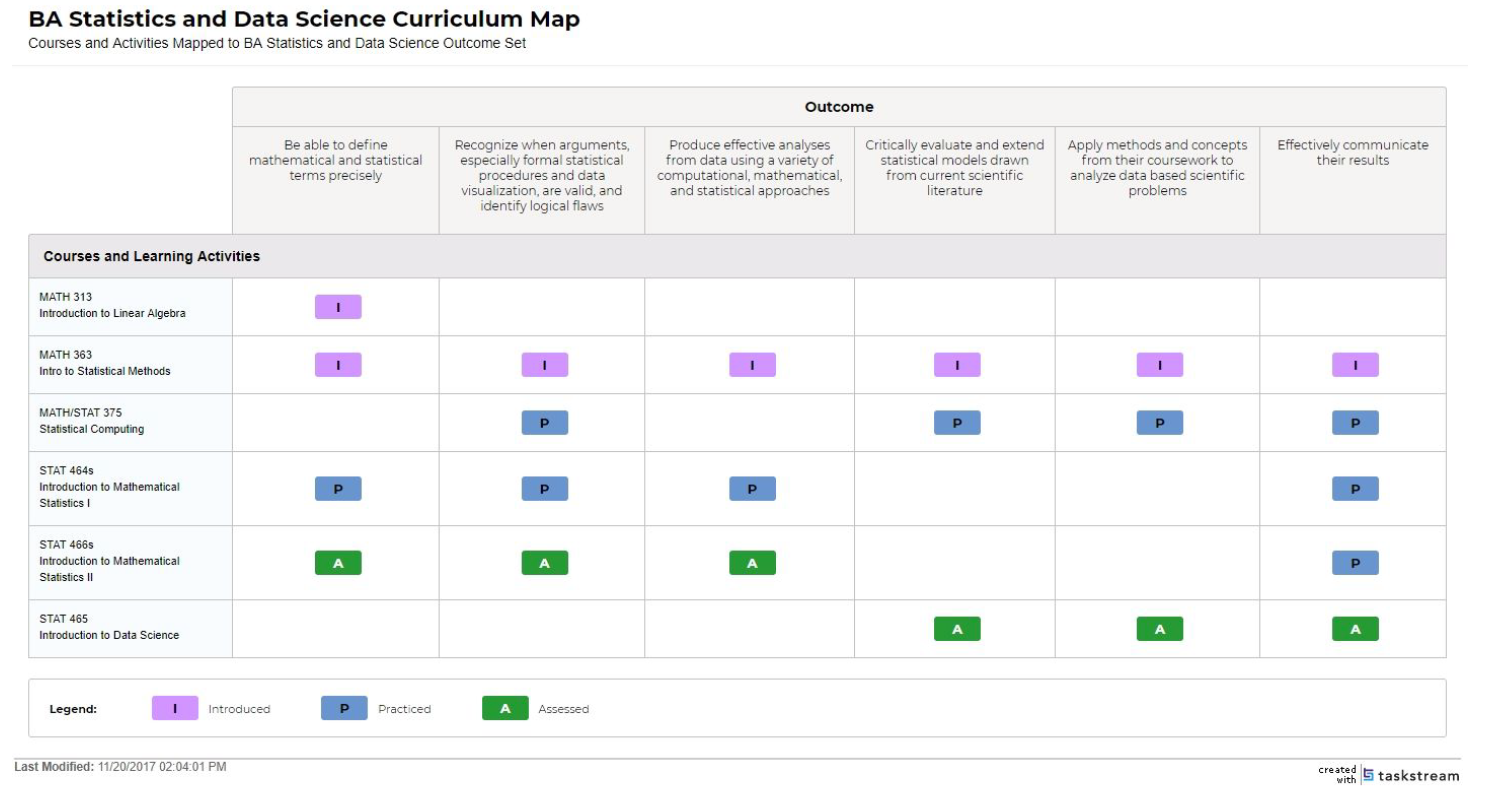 Appendix B. Assessment Plan for Student LearningEXAMPLE 120422nd Semester ProficiencyG-Strand2 courses/ 6 units- Tier I 150 (INDV)2 courses/ 6 units-Tier I 160 (TRAD)2 courses/ 6 units-Tier I 170 (NATS) 3 units-Tier II Arts1 course/ 3 units-Tier II Humanities1 course/ 3 units-Tier II Individuals and Societies0 courses/0 units-Tier II Natural Sciences (per college exception)Yes. Complete the following coursework:-CHEM 151 (4) General Chemistry I-CHEM 152 (4) General Chemistry IIComplete 1 course from the following:-PHYS 140 (3) Introductory Mechanics-PHYS 141 (4) Introductory Mechanics-Complete all pre-major coursework with 2.5 GPA.-Complete interview with department.-Submit career path vision statement.563818List all required supporting coursework.-MATH 129 (3) Calculus IIComplete 1 of the following: -PHYS 240 (3) Introductory Electricity and Magnetism -PHYS 241 (4) Introductory Electricity and MagnetismList all required major coursework.For example:Fire Services Core: Complete 2 courses (6 units) -(New)FIRE 345 (3) Introduction to Fire-(New) FIRE 346 (3) Advanced FireFire Management Electives: Complete 18 units from the following. Limit of 6 units from house-numbered coursework may be used towards this requirement : Select one emphasis from:Fire ManagementFire Safety EducationGeneralYes. Complete 6 units:FIRE 493 (6) Fire Fighting Internship. Students complete internship at a fire station.Yes. Complete 6 units:FIRE 498 (6) Fire Senior Thesis-Present Senior Thesis and Internship experience at departmental conference. OptionalYes, major core courses not permitted to double-dip. Faculty members available to teach the coursesFaculty MemberInvolvementUA Vitae link or “CV attached”EX: Joan SmithTeach FIRE 388CV attachedEX: Mike SmithTeach FIRE 387, Faculty advisor, Internship supervisorUA Vitae LinkEmphasis Learning OutcomeIntroducedPracticedAssessed EX: Fire Management Students will be able to….FIRE 378FIRE 381FIRE 388EXAMPLE: Outcome 1: Discern ethical problems, ambiguities, controversies, and assumptions in …Course-embedded assessments Pre-post student reflection essays; exit surveys; student focus group; alumni surveysExams, papers, and other forms of student workSummative critical self-reflectionsEnd of each courseEnd of CHEM 4** courseStudent/Alumni SurveyAt graduation and as part of alumni surveyEXAMPLE: Academic Program ReviewReviewers’ responses Every 7 yearsName of Proposed Academic Program: Academic Department:Geographic Site:Instructional Modality:Total Credit Hours: Proposed Inception Term:Brief Program Description:Learning Outcomes and Assessment Plan:Projected Enrollment for the First Three Years: Evidence of Market Demand:Similar Programs Offered at Arizona Public Universities:New Resources Required? (i.e. faculty and administrative positions; infrastructure, etc.):Program Fee/Differentiated Tuition Required?             YES      NO              Estimated Amount:Program Fee Justification:Specialized Accreditation?                YES      NO         Accreditor:Minimum total units requiredEXAMPLE18Minimum upper-division units required9Total transfer units that may apply to the minor9List any special requirements to declare/admission to this minor (completion of specific coursework, minimum GPA, interview, application, etc.)-Meet with departmental interview committee-Complete all pre-requisite coursework List all required coursework. For example:Actuary core:Complete 2 courses (6 units):-(NEW) ACTU 123 (3) Introduction to Actuarial Sciences-(NEW) ACTU 345 (3) Advanced Actuarial MethodsActuary  Electives: Complete 12 units from the following: Internship, practicum, applied course requirements (Yes/No). If yes, provide description.Yes. Complete 3 units of internship or practicum with a local firm.  Additional requirements (provide description)Complete and submit “Actuary Minor Reflection Paper”Any double-dipping restrictions (Yes/No)? If yes, provide description.Yes, minor coursework may not double dip with another minor. Emphasis Print on transcriptPrint on diplomaEX: Fire SafetyYesYes